龙吟书法招聘简章[公司简介]龙吟书法专注书法教育十五年，经过十五年的书法教培行业的历练，荣获中国硬笔书法协会全国百强十佳社会教育培训机构等荣誉。让中国儿童写好中国字是我们的教学初心，我们立足传统开拓创新，不断致力于书法教学的改革，研发的七字对角练字已获得国家版权局签发的版权证书，申请了专利及商标。七字对角练字是一套快捷而高效的练字方法，推出仅三个月就覆盖全国二十多个省市，突破上百家合作校区。我们实行的5＋1的教学模式在教学实践中收获了显著成效，得到了广大师生的一致认可。·招聘岗位及薪酬助教3名职位描述1、辅助讲师完成课堂授课2、批改学生课后作业3、参加教学教研活动，不断提升自己专业能力职位要求普通话标准书法专业或学校书法协会学生优先热爱书法，喜欢小朋友，有亲和力。薪酬及福利薪酬：2000——3000元节假日放假、双休，每学期一次野外教师团建。专业技能培训及快速晋升讲师4名职位描述独立完成学生的课堂授课，掌握学生学习情况并实施有效的教学方法批改学生课后作业参加教学教研活动，对教研工作有一定的推动作用。职位要求普通话标准，逻辑思维清晰，表达能力强。书法专业或学校书法协会学生优先热爱书法，喜欢小朋友，有亲和力，善于沟通。薪酬及福利1、薪酬：4000——8000元2、节假日放假、双休，每学期一次野外教师团建。3、专业技能培训及快速晋升·教学场景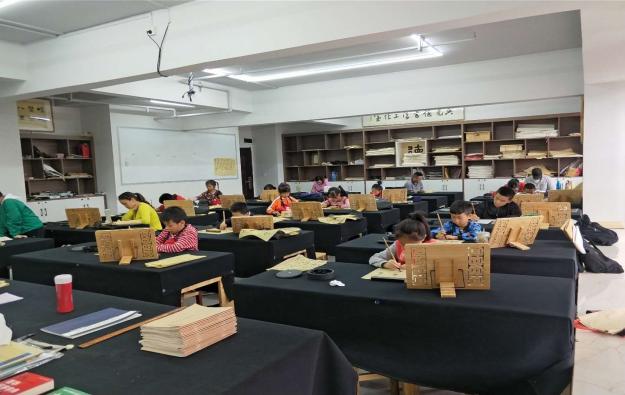 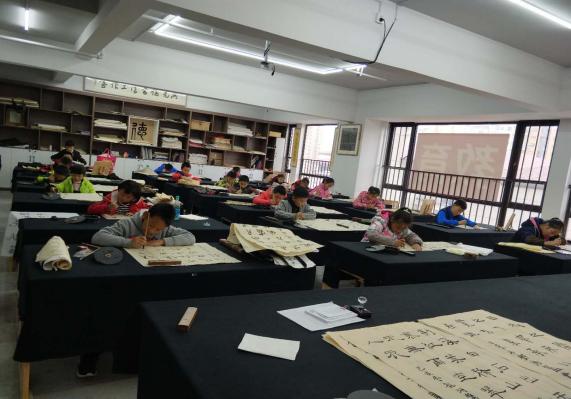 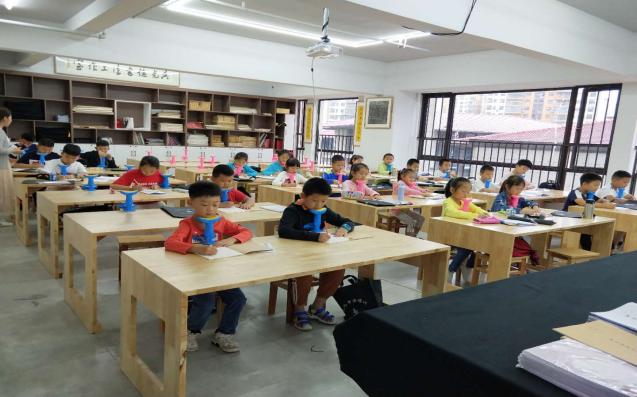 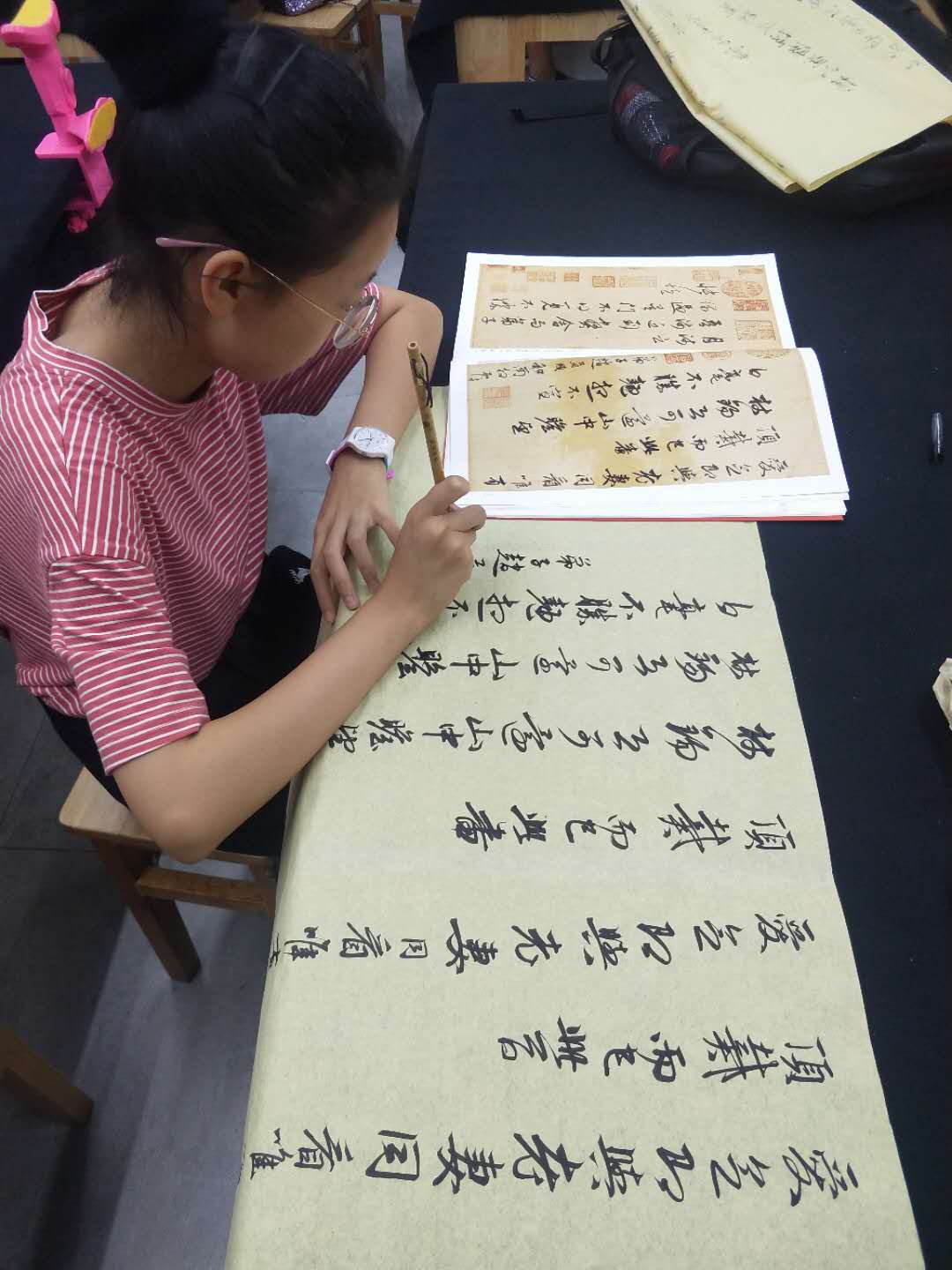 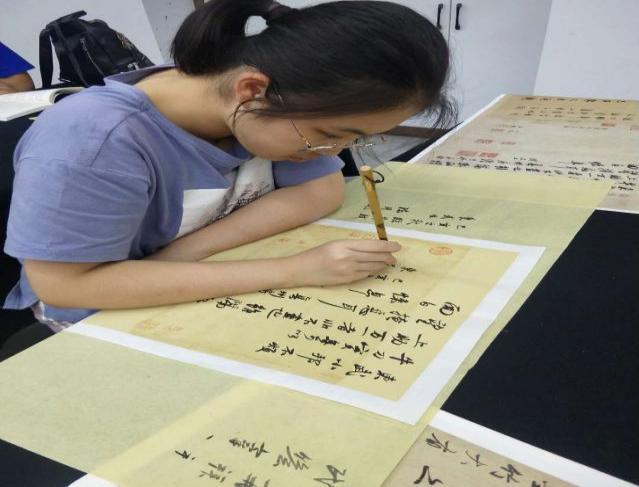 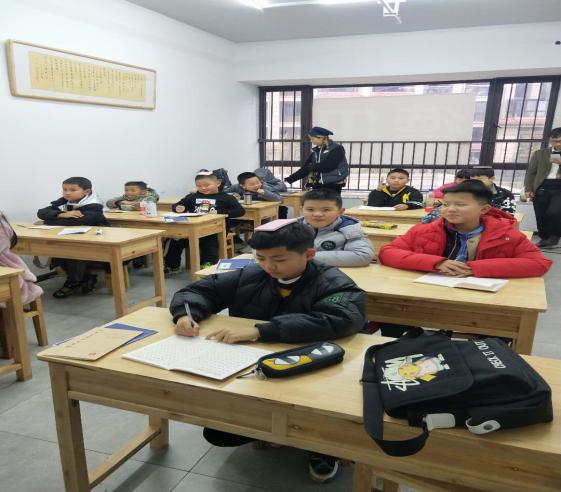 